Výročná správa o hospodárení Trnavskej univerzity v Trnave za rok 2022Trnavaapríl 2022OBSAHTextová časťZákladné údaje o univerzite								  6ÚVOD											 	  71. 	ROČNÁ  ÚČTOVNÁ  ZÁVIERKA								  71.1 	Súvaha										  71.2 	Výkaz ziskov a strát								101.3 	Poznámky k účtovnej závierke							141.4 	Rozbor hospodárskeho výsledku						151.4.1 	Hlavná činnosť		                         						161.4.2 	Podnikateľská činnosť								162. 	ANALÝZA  VÝNOSOV  A NÁKLADOV							162.1 	Analýza príjmov								162.2	Analýza výnosov								182.1.1 	Analýza výnosov z hlavnej činnosti		                      			182.1.2 	Analýza výnosov z podnikateľskej činnosti					182.3 	Analýza nákladov resp. výdavkov						192.3.1 	Analýza nákladov z hlavnej činnosti	                				192.3.2 	Analýza nákladov z podnikateľskej činnosti					203. 	VÝVOJ  FONDOV									214. 	REKAPITULÁCIA ZÚČTOVANIA  SO  ŠTÁTNYM  ROZPOČTOM				24ZÁVER												25Tabuľková časť s komentárom Komentár k tabuľkovej častiTab. č. 1	Príjmy z dotácií Trnavskej univerzity v Trnave zo štátneho rozpočtu z kapitoly MŠVVaŠ SR  poskytnuté na základe Zmluvy o poskytnutí dotácie zo štátneho rozpočtu prostredníctvom rozpočtu Ministerstva školstva, vedy, výskumu a športu Slovenskej republiky na rok 2022  na programe 077 Tab. č. 2	Príjmy  Trnavskej univerzity v Trnave v roku 2022 majúce charakter dotácie okrem príjmov z dotácií  z  kapitoly MŠVVaŠ SR a okrem prostriedkov EÚ (štrukturálnych fondov) Tab. č. 3	Výnosy Trnavskej univerzity v Trnave v rokoch 2021 a 2022 za oblasť hlavnej a podnikateľskej činnostiTab. č. 4 	Výnosy Trnavskej univerzity v Trnave zo školného a z poplatkov spojených so štúdiom v rokoch 2021 a 2022Tab. č. 5	Náklady Trnavskej univerzity v Trnave v rokoch 2021  a 2022 za oblasť hlavnej a podnikateľskej činnostiTab. č. 6	Zamestnanci a náklady na mzdy Trnavskej univerzity v Trnave v roku 2022Tab. č. 6a	Zamestnanci a náklady na mzdy Trnavskej univerzity v Trnave v roku 2022  ( ženy)  Tab. č. 7	Náklady Trnavskej univerzity v Trnave na štipendiá interných doktorandov v roku 2022Tab. č. 8	Údaje o systéme sociálnej podpory - časť sociálne štipendiá (§ 96 zákona) za roky 2021 a 2022Tab. č. 8a	Údaje o systéme sociálnej podpory – časť tehotenské štipendiá  (§ 96 zákona) za roky 2021 a 2022Tab. č. 9	Údaje o systéme sociálnej podpory  - časť výnosy a náklady  študentských domovov za roky 2021 a 2022 (vrátane zmluvných zariadení a valorizácie platov zamestancov ŠJ) Tab. č. 10	Údaje o systéme sociálnej podpory - časť výnosy a náklady študentských jedální za roky 2021 a 2022Tab. č. 11	Zdroje Trnavskej univerzity v Trnave na obstaranie a technické zhodnotenie dlhodobého majetku v rokoch 2021 a 2022Tab. č. 12	Výdavky Trnavskej univerzity v Trnave na obstaranie a technické zhodnotenie dlhodobého majetku v roku 2022Tab. č. 13	Stav a vývoj finančných fondov Trnavskej univerzity v Trnave v rokoch 2021 a 2022Tab. č. 14	Príjmy Trnavskej univerzity v Trnave z prostriedkov Plánu obnovy a odolnosti z kapitoly MŠVVaŠ SR a z iných kapitol v roku 2022Tab. č. 15	Príjmy Trnavskej univerzity v Trnave v roku 2022 z rozvojových  projektov na zmiernenie negatívnych dôsledkov vojny na UkrajineTab. č. 16	Štruktúra a stav finančných prostriedkov na bankových účtoch Trnavskej univerzity  v Trnave k 31. decembru 2022 (v Eur) Tab. č. 17	Príjmy Trnavskej univerzity v Trnave z prostriedkov EÚ (štrukturálnych fondov) a z prostriedkov na ich spolufinancovanie zo štátneho rozpočtu z kapitoly MŠVVaŠ SR a z iných kapitol štátneho rozpočtu v roku 2022Tab. č. 18	Príjmy z dotácií Trnavskej univerzite v Trnave zo štátneho rozpočtu z kapitoly MŠVVaŠ SR poskytnuté mimo programu 077 a mimo príjmov z prostriedkov EÚ (štrukturálnych fondov) v roku 2022Tab. č. 19	Štipendiá z vlastných zdrojov podľa § 97 zákona v rokoch 2021 a 2022Tab. č. 20	Motivačné štipendiá v rokoch 2021 a 2022 (v zmysle § 96a zákona)Tab. č. 20a	Motivačné štipendiá z Plánu obnovy a odolnosti – POO (§ 94a zákona) za rok 2022Tab. č. 20b	Štipendiá z rozvojových projektov  (RP) určené na zmiernenie negatívnych dôsledkov vojny na Ukrajine za rok 2022Tab. č. 21	Štruktúra účtu 384 – výnosy budúcich období v rokoch 2021 a 2022Tab. č. 22	Výnosy Trnavskej univerzity v Trnave v roku 2022 v oblasti sociálnej podpory študentovTab. č. 23	Náklady Trnavskej univerzity v Trnave v roku 2022 v oblasti sociálnej podpory študentovTab. č. 24	Príjmy a výdavky Trnavskej univerzity v Trnave určené na rozvojové projekty na podprograme 077 13 – Rozvoj vysokého školstva do roku 2021 a za roky 2021 a 2022Prílohová časťPríloha č. 1	Ročná účtovná závierka k 31. 12. 2022 (Súvaha, Výkaz ziskov a strát, Poznámky 		k ročnej závierke)Príloha č. 2	Výkaz ziskov a strát k 31. 12. 2022 (len sociálna podpora študentov)Príloha č. 3	Rozdelenie zisku (straty) v schvaľovacom konaní za rok 2022Základné údaje o univerzite:Názov: 		                               Trnavská univerzita v TrnaveSídlo:		                         Hornopotočná ul. č. 23, 918 43  TrnavaSúčasti Trnavskej univerzity v Trnave:1. fakulty univerzity,2. pracoviská univerzity,3. účelové zariadenia univerzity.Na Trnavskej univerzite v Trnave pôsobia tieto fakulty:1. Filozofická fakulta (FF),2. Pedagogická fakulta (PdF),3. Fakulta zdravotníctva a sociálnej práce (FZaSP),4. Teologická fakulta (TF),5. Právnická fakulta (PF).Pracoviská Trnavskej univerzity v Trnave sú:1. Rektorát univerzity (RTU),2. Centrum informačných systémov (CIS),3. Univerzitná knižnica (UK),4. Vydavateľstvo TYPI UNIVERSTATIS TYRNAVIENSIS (TUT),5. Ústav dejín Trnavskej univerzity (ÚD TU),6. Slovenský historický ústav v Ríme (SHÚ),7. Centrum ďalšieho vzdelávania (CĎV).Účelové zariadenie Trnavskej univerzity v Trnave sú:1. Študentský domov Petra Pázmaňa (ŠD) 2. Študentská jedáleň (ŠJ)ÚVODVýročnú správu o hospodárení predkladá Trnavská univerzita v Trnave („Trnavská univerzita“) v súlade so zákonom č. 131/2002 Z.z. § 20 ods. 1 písm. b) o vysokých školách a o zmene a doplnení niektorých zákonov v znení neskorších predpisov („zákon o VŠ“), ďalej v súlade s vydaným metodickým usmernením k výročnej správe o hospodárení verejnej vysokej školy za rok 2022 a smernicou Ministerstva školstva, vedy, výskumu a športu SR („MŠVVaŠ SR“) č.46/2011, ktorou sa určuje forma a termín predkladania výročnej správy o činnosti vysokej školy a výročnej správy o hospodárení vysokej školy. Základ výročnej správy o hospodárení vysokej školy tvoria príslušné účtovné výkazy.Výročná správa o hospodárení Trnavskej univerzity za rok 2022 poskytuje: základné informácie o  finančnej a majetkovej situácii univerzity v rozsahu stanovenom zákonom o účtovníctve za hlavnú a podnikateľskú činnosť, analýzu nákladov a výnosov, resp. príjmov a výdavkov, stav a pohyb majetku, zúčtovanie použitia dotácií poskytnutých Trnavskej univerzite zo štátneho rozpočtu prostredníctvom rozpočtu MŠVVaŠ SR, vývoj a stav fondov a návrh rozdelenia zisku. Prezentované výsledky zahŕňajú hospodárenie všetkých súčastí Trnavskej univerzity jednotlivých fakúlt a ostatných univerzitných pracovísk a účelových zariadení.Trnavská univerzita hospodárila v roku 2022 na základe rozpočtu na rok 2022, ktorý bol schválený Akademickým senátom a Správnou radou. Rozpočet bol spracovaný na základe predpokladaných vytvorených zdrojov na financovanie a predpokladaných výdavkov Trnavskej univerzity v súlade so zákonom o VŠ a so zákonom č. 523/2004 Z.z. o rozpočtových pravidlách v znení neskorších predpisov. Hlavným zdrojom financovania boli finančné prostriedky pridelené  Trnavskej univerzite zo štátneho rozpočtu prostredníctvom rozpočtu MŠVVaŠ SR, na základe dotačnej zmluvy a jej dodatkov.ROČNÁ  ÚČTOVNÁ  ZÁVIERKARočná účtovná závierka má štandardnú štruktúru podľa § 17 zákona č. 431/2002 Z. z. o účtovníctve v znení neskorších predpisov a opatrenia Ministerstva financií SR z 3. novembra  2021 č. MF/011079/2021-74, ktorým sa dopĺňa opatrenie Ministerstva financií SR č.   MF/17616/2013-74 z 30. októbra 2013, ktorým sa ustanovujú účtovné výkazy a rozsah údajov určených z účtovnej závierky na zverejnenie pre účtovné jednotky, ktoré nie sú založené alebo zriadené na účel podnikania, uverejneného vo Finančnom spravodajcovi č. 11/2013, v znení neskorších predpisov a opatrenie Ministerstva financií Slovenskej republiky z 9. decembra 2020 č. MF/014816/2020-74, ktorým sa mení a dopĺňa opatrenie Ministerstva financií Slovenskej republiky zo 14. novembra 2007 č. MF/24342/2007-74, ktorým sa ustanovujú podrobnosti o postupoch účtovania a účtovej osnove pre účtovné jednotky, ktoré nie sú založené alebo zriadené na účel podnikania v znení neskorších predpisov (uverejnené vo Finančnom spravodajcovi pod poradovým číslom 28/2020).Ročná účtovná závierka obsahuje nasledovné časti:a)  Súvaha a výkaz ziskov a strát   Uč. NUJ 1-01, 2-01,               i) sumárne za celú verejnú vysokú školu,               ii) výkaz ziskov a strát osobitne v oblasti sociálnej podpory študentov.b)  Poznámky k  účtovnej závierke Uč. NUJ 3-01,c)  Rozbor výsledku hospodárenia.        V súlade s ustanovením §19 ods. 3 zákona o vysokých školách nemá univerzita za rok 2022 povinnosť overenia účtovnej závierky audítorom. Výkazy ročnej účtovnej závierky v bodoch a),   b),  c) sa nachádzajú v prílohe č. 1 tejto správy.     1.1 Súvaha Vykazované aktíva predstavujú sumu 33 464 673,46 Eur. Za sledované obdobie sa objem stálych aktív znížil o 165 764,51 Eur v obstarávacej cene, v zostatkovej hodnote bola hodnota stálych aktív  o 567 681,61 Eur nižšia v porovnaní s predchádzajúcim obdobím. Hlavný podiel na majetku Trnavskej univerzity má dlhodobý majetok, ktorého podiel predstavuje 58,10 %. Podiel obežných aktív je 41,64 %. Z obežných aktív majú najväčší podiel až 95,32 % finančné prostriedky na bankových účtoch.Z  celkového objemu zdrojov  -  pasíva predstavujú vlastné  zdroje  34,89 %-ný podiel a cudzie zdroje 5,76  %-ný podiel. Významnú položku tvoria prechodné účty pasív, ktorých percentuálny podiel je 59,35 % z celkových zdrojov, pričom najväčšiu položku prechodných účtov pasív tvorí časové rozlíšenie kapitálovej dotácie, a to až 85,35 %. V súlade s postupmi účtovania ide o prijatú dotáciu z kapitoly ministerstva na obstaranie dlhodobého majetku, ktorá sa do výnosov účtuje v časovej a vecnej súvislosti s účtovaním odpisov dlhodobého majetku. Ostatné prechodné účty tvoria poplatky za rôzne kurzy platené vopred, školné, nevyčerpané účelové dotácie a pod.Zostatok na syntetickom účte 041 – Obstaranie dlhodobého nehmotného majetku k 31.12.2022 je vo výške 0,- Eur.Zostatok na syntetickom účte 042 – Obstaranie dlhodobého hmotného majetku k 31.12.2022 je vo výške 290 356,06 Eur, to znamená, že k 31.12.2022 nie je zaradený majetok v tejto sume. Ide hlavne o historické a reštaurátorské prieskumy a projektovú dokumentáciu  v Adalbertínum,  projektovú dokumentáciu pre stavebné povolenie Kino Sloboda,  projektovú dokumentáciu na opravu strechy na PdF, vypracovanie posudku, projektovej dokumentácie pre knižnicu , projekt pre aulu.Z obežného majetku  95,35 % tvorí finančný majetok, konrétne finančné prostriedky na účtoch v Štátnej pokladnici tvoria 99,97 % z finančného majetku. Štruktúra a stav finančných prostriedkov na bankových účtoch TU v Trnave k 31.12.2022 sú uvedené v tabuľke č. 16 výročnej správy.Časť obežného majetku (1,92 %) tvoria krátkodobé pohľadávky a to najmä iné pohľadávky zo zahraničných projektov Erazmus, pohľadávky z obchodného styku, ostatné pohľadávky z predpísaného školného a predpísané dotácie. Z krátkodobých pohľadávok tvoria pohľadávky z obchodného styku (odberateľské faktúry) 14,8 %, ostatné pohľadávky z predpísaného školného   9,72 %, pohľadávky z projektov riešených cez programy zahraničnej spolupráce  Erazmus 6,48 % . Zvyšnú časť obežného majetku (2,72 %) tvoria zásoby materiálu a tovaru. Časové rozlíšenie predstavuje sumu 86 628,38  Eur (rok 2021 sumu 95 641,05 Eur). Ide o náklady budúcich období vo výške 86 538,38 Eur (predplatné novín a časopisov na rok 2023, poistenie za motorové vozidlá a majetku na rok 2023, údržba a podpora systémov na rok 2023, zaplatené licencie a členské poplatky na rok 2023). Príjmy budúcich období sú vo výške 90,- Eur (poplatok za ubytovanie v ŠD).Stranu pasív v Súvahe tvoria zdroje krytia aktív v členení na vlastné zdroje, cudzie zdroje a časové rozlíšenie (výdavky a výnosy budúcich období). Z celkového objemu zdrojov predstavujú vlastné zdroje 34,89 % (rok 2021  36,39 %), cudzie zdroje 5,76 % (rok 2021 6 %) a časové rozlíšenie 59,35 % (rok 2021  57,61 %).  K 31. 12. 2022 zostatok na syntetickom účte 379 - Ostatné záväzky bol vo výške 158 346,46 Eur v nasledujúcom analytickom členení:  V súlade s „Metodickým usmernením MŠ SR číslo 1/2007“ k analytickému členeniu pri vedení účtovníctva verejnej vysokej školy na rok 2022 a zmenami v účtovnej závierke, vykazovala TU v Trnave  k 31. 12. 2022 na syntetickom účte 384 - Výnosy budúcich období stav 19 854 290,33 Eur v nasledovnom členení:  kapitálová dotácia – dlh.		15 942 916,34 Eur nedočerpaná bežná dotácia 	- krát.         677 586,52 Eur bežná dotácia na kap.výdavky – dlh.   1 009 341,81 Eurzahraničné projekty 	 - dlh.                    1 446 926,50 Eur školné – krát.			     774 804,10 EurPČ – poplatky za študium -krát.	          1 725,06 Eurostatné 			                            990,00 EurTU v Trnave k 31. 12. 2022 vykázala zostatok na syntetickom účte 323 – Krátkodobé rezervy spolu vo výške 380 308,45 Eur, z toho:  hlavná činnosť                       380 308,45 Eur podnikateľská činnosť  	          0,00 Eur. Doplňujúce údaje k súvahe sú uvedené v poznámkach, ktoré sú súčasťou tabuľkovej časti výročnej správy.  1.2 Výkaz ziskov a strát V súlade s opatrením Ministerstva financií SR č. MF/17616/2013-74 Trnavská univerzita sleduje oddelene náklady a výnosy za hlavnú (nezdaňovanú) a podnikateľskú (zdaňovanú) činnosť. Oddelené sledovanie nákladov a výnosov dáva ucelený pohľad na dosiahnutú ekonomickú efektívnosť.    Výkaz ziskov a strát je spracovaný na základe metodického usmernenia MŠVVaŠ SR v týchto vyhotoveniach: sumárne za celú TU v Trnave Náklady za ekonomickú činnosť TU v Trnave dosiahli v roku 2022 sumu  20 516 576,12 Eur, z toho hlavná činnosť nezdaňovaná 20 318 453,84 Eur (99,03 %) a zdaňovaná činnosť 198 122,28 Eur (0,97 %).  Výnosy za  ekonomickú činnosť TU v Trnave dosiahli v roku 2022 výšku 19 766 506,51 Eur. Hlavná nezdaňovaná činnosť sa na celkových výnosoch podieľa sumou 19 519 475,69 Eur (98,75 %) a zdaňovaná činnosť sumou 247 030,82 Eur (1,25 %).  V roku 2022 dosiahla TU v Trnave záporný výsledok hospodárenia po zdanení, teda stratu vo výške 760 422,89 Eur. V rámci hlavnej nezdaňovanej činnosti dosiahla stratu vo výške 798 978,15 Eur a v zdaňovanej činnosti zisk vo výške 38 555,26 Eur. Strata v sume 760 422,89 Eur bude v priebehu roku 2023 zúčtovaný na účet 428 – Neuhradená strata 2022 a na účet       421 – RF – použitie na vyrovnanie stratyosobitne v oblasti sociálnej podpory študentov Táto oblasť zahŕňa štipendiá študentov z vlastných zdrojov, poskytovanie služieb študentom študentskými domovmi a jedálňami a podporu športových a kultúrnych aktivít.       Náklady TU v Trnave v oblasti sociálnej podpory študentov dosiahli v roku 2022 celkom 815 629,95 Eur. Výnosy predstavujú sumu 815 629,95 Eur. Výsledok hospodárenia po zdanení je vyrovnaný. Uvedené výkazy sú uvedené v tabuľkovej časti správy. Doplňujúce  údaje k výkazu ziskov a strát sú uvedené v poznámkach.  Vychádzajúc z výkazov ziskov a strát za roky 2021 a 2022 boli porovnané výnosy a  náklady a ich vplyv na výsledok hospodárenia TU v Trnave (tabuľky A  až  D). Celkové výnosy  vykazovali v roku 2022 v porovnaní s predchádzajúcim obdobím nárast  o 5,35 %, zároveň bolo zaznamenané zvýšenie celkových nákladov o 12,56 %. Tabuľka A      Výnosy TU v Trnave za hlavnú činnosť a podnikateľskú činnosť  (v Eur) Celkový medziročný nárast výnosov za TU v Trnave bol zaznamenaný vo výške 1,05 % (tabuľka A).Vo všetkých výnosových položkách bol zaznamenaný nárast. Najvyšší nárast v absolútnych číslach nastal u týchto výnosových skupín:648 – Zákonné poplatky – nárast o 77 450,28 Eur t.j. o 5,02 % (školné za prekročenie štandartnej dĺžky štúdia, školné od externých študentov,  školné od cudzincov, poplatky za prijíacie konanie, poplatky za rigorózne konanie, poplatky za vydanie dokladu o štúdiu, poplatky za ďalsie vzdelávanie). Rozpísané  v poznámkach k účtovnej závierke, str. 12.649 – Iné ostatné výnosy – nárast o 92 226,72 Eur, t.j. o 30,42 %. Ide o výnosy z použitia prostriedkov zahraničných projektov – Erazmus.691 – Dotácie – nárast o 443 928,38 Eur t.j. o 2,62 % (nárast dotácie, časové rozlíšenie výnosov).656 – Výnosy z použitia fondu – nárast o 76 204,83 Eur, t.j. o 55,43 %. Ide o výnosy z  použitia štipendijného fondu na štipendiá (144 331,- Eur), z použitia fondu na podporu študentov so špecifickými potrebami na mzdy a pomôcky pre nedoslýchavých  (3 187,67 Eur) a o výnosy z použitia darov (66 157,01 Eur).604 – Tržby za predaný tovar – nárast o 13 534,47 Eur  t.j. o 224,30 %.  Ide o predaj skrípt a publikácií, predaj tovaru v bufetoch ŠJ.602 – Tržby z predaja služieb – nárast o 277 645,79  Eur t.j. o 104,06 % (výnosy z ubytovania študentov a iných fyzických osôb, zo stravovania študentov, doktorandov a zamestnancov, výnosy z kurzov a školení, služby knižnice, archeologický výskum a iné) rozpísané v účtovnej závierke str. 11. 658 – Výnosy z prenájmu majetku – nárast o 14 397,64 Eur, t. j o 84,71 % Tabuľka B      Náklady TU v Trnave za hlavnú činnosť a podnikateľskú činnosť (v Eur) Celkové náklady za  TU v Trnave za hlavnú a podnikateľskú činnosť vzrástli o 12,56 % , čo predstavuje vo finančnom vyjadrení sumu 2 289 305,40 Eur (tabuľka  B). V prevažnej väčšine nákladových položiek bol zaznamenaný nárast.V týchto nákladových položkách bol zaznamenaný najväčší nárast:502 – Spotreba energií, nárast vo výške 319 508,90 Eur, t.j. o 114,87 % , ide o nárast nákladov na elektrickú energiu.512 – Cestovné – nárast vo výške 145 855,80 Eur, t.j. 289,45 %,  spôsobený uvoľnením pandemických opatrení.518 – Ostatné služby – nárast vo výške 194 017,71 Eur, t.j. 15,86 %. (ide najmä o konferenčné poplatky, klinické praxe, preklady, posudky, náklady na tlač, nájomné za priestory).521 – Mzdové náklady – nárast vo výške 390 003,44 Eur, t.j. 4,0 %. 524 – Zákonné sociálne a zdravotné poistenie, nárast vo výške 139 620,58 Eur, t.j. o 4,19 %.527 – Zákonné sociálne náklady, nárast vo výške 92 170,73 Eur, t.j. 27,99  %. Nárast príspevku zamestnávateľa na stravovanie, nárast tvorby sociálneho fondu, nárast príspevku zamestnávateľa na rekreáciu.549 – Iné ostatné náklady, nárast vo výške 555 354,64 Eur, t.j. 70,77 % ( ide najmä o náklady pri spoluriešení projektov...)547 – Osobitné náklady – nárast  vo výške 100 435,57 Eur, t.j. 86,69 % spôsobený aj uvoľnením pandemických opatrení v rámci cestovania a  mobility študentov – Erazmus  v roku 2022.551 – Odpisy DNM a DHM – nárast vo výške 49 865,65 t.j. 4,79 % . Pokles v porovnaní s predchádzajúcim rokom v absolútnych číslach bol zaznamenaný v týchto nákladových položkách:525 – Ostatné sociálne náklady, pokles vo výške 474,88 Eur, t.j. o 0,97 %, 538 – Ostatné dane a poplatky, pokles vo výške 736,28 Eur, t.j. o 1,94 % .Trnavská univerzita v Trnave dosiahla vo výnosovej časti  za hlavnú činnosť  medziročný nárast vo výške 892 859,84 Eur, čo predstavuje 4,79 %. Štruktúru výnosov a index nárastu resp. poklesu zobrazuje tabuľka C.Tabuľka C   Výnosy TU v Trnave za hlavnú činnosť  (v Eur) V oblasti nákladov za hlavnú činnosť (tabuľka D) prišlo celkovo k nárastu nákladov vo výške 2 195 418,24 Eur t.j. o 12,11 %. V týchto nákladových položkách bol zaznamenaný  nárast:502 – Spotreba energie – nárast o 321 337,89 Eur, t.j. o 117,64 % spôsobené zvýšením cien el. energie521 – Mzdové náklady – nárast o 331 936,98 Eur, t.j. o 3,43 %.524 – Zákonné sociálne a zdravotné poistenie – nárast o 118 389,64 Eur, t.j. o 3,57 %.518 – Ostatné služby – nárast o 186 596,49 Eur, t.j. o 15,33 % . (ide najmä o konferenčné poplatky, klinické praxe, preklady, posudky, náklady na tlač kníh a iné).551 – Odpisy DNM a DHM – nárast o 49 865,65 Eur, t.j. o 4,79 %.549 – Iné ostatné náklady, nárast vo výške 555 332,26 Eur, t.j. 70,79 % ( najmä náklady pri spoluriešení projektov...).512 – Cestovné – nárast o 145 754,55 Eur, t.j. o 295,79 %, spôsobený uvoľnením pandemických opatrení.527 – Zákonné sociálne náklady, nárast vo výške 92 377,49 Eur, t.j. 28,07 %. 547 – Osobitné náklady, nárast vo výške 100 434,52 Eur, t.j.  86,87 % spôsobený aj uvoľnením pandemických opatrení v rámci cestovania a  mobility študentov – Erazmus  v roku 2022.Tabuľka D  Náklady TU v Trnave za hlavnú činnosť  (v Eur) 1.3 Poznámky k účtovnej závierkePoznámky k účtovnej závierke obsahujú údaje vyplývajúce z §18 ods. 5 a 6 zákona o účtovníctve a tvoria prílohu č. 1 tejto správy.1.4 Rozbor hospodárskeho výsledku V roku  2022 dosiahla Trnavská univerzita záporný  hospodársky  výsledok  vo výške 760 422,89 Eur, z toho z hlavnej nezdaňovanej činnosti stratu vo výške 798 978,15 Eur a zo zdaňovanej podnikateľskej činnosti  zisk vo výške 38 555,26 Eur.  Záporný hospodársky výsledok Trnavskej univerzity v Trnave vznikol najmä z dôvodu použitia finančných rezerv vytvorených zo zostatkov neúčelovej dotácie na mzdy z predchádzajúcich rokov za účelom sanácie dopadov znižovania neúčelovej dotácie na mzdy verejným vysokým školám zo strany MŠVVaŠ SR v kalendárnych rokoch 2021 a 2022. Trnavská univerzita v Trnave  v rokoch 2021 a 2022 dostala nižšiu neúčelovú dotáciu na mzdy o 1 535 000,00 Eur v porovnaní s výškou neúčelovej dotácie na mzdy, ktorú dostávala v ostatných rokoch. Nebolo to spôsobené znížením výkonu, ale znížením objemu dotačných prostriedkov na mzdy zo strany MŠVVaŠ SR, ktoré sa prerozdeľovali medzi verejné vysoké školy.Ďalším dôvodom záporného hospodárskeho výsledku boli požiadavky prebiehajúceho akreditačného procesu, ktorým Trnavská univerzita v Trnave prebieha od roku 2021 a z toho vyplývajúci zvýšený nárok na obsadenie funkčných miest profesorov a docentov, čo predstavovalo nárast mzdových nákladov.Vzhľadom na negatívny výsledok hospodárenia je potrebné zdôrazniť, že Trnavská univerzita v Trnave nevykazuje za rok 2022 žiadne záväzky voči zamestnancom, štátnym inštitúciám ako sú zdravotné poisťovne, sociálna poisťovňa, daňový úrad a tiež má splnené všetky záväzky voči dodávateľom. Trnavská univerzita v Trnave má dostatok finančných zdrojov na účtoch na zabezpečenie svojej činnosti.Trnavská univerzita v Trnave, ako registrovaný platiteľ dane z príjmov právnických osôb, podáva v zmysle zákona číslo 595/2003 Z. z. o dani z príjmov v znení neskorších predpisov daňové priznanie k dani z príjmov právnických osôb.  Z tohto dôvodu bol výsledok hospodárenia upravený o daň vo výške 10 353,28 Eur. Porovnanie výsledku hospodárenia za roky 2021 a 2022 je uvedený v tabuľke E.Tabuľka E  Výsledok hospodárenia za hlavnú a podnikateľskú činnosť (v Eur)Hospodársky výsledok po zdanení podľa súčastí univerzity a platného členenia pracovných úsekov v informačnom systéme SOFIA v Eur je uvedený v tabuľke F.Tabuľka F   Hospodársky výsledok po zdanení (rok 2022) - podľa súčastí Trnavskej univerzity (v Eur)Vývoj HV podľa súčastí nebol taký priaznivý ako minulý rok. Všetky fakulty univerzity vykázali stratu. Zisk dosiahli len súčasti RTU a pracovisko Študentský domov.1.4.1  Hlavná činnosť V roku 2022 dosiahla Trnavská univerzita v Trnave stratu v nezdaňovanej činnosti vo výške 798 978,15 Eur.  Nedočerpané účelové dotácie univerzita časovo rozlíšila, a preto tieto zostatky neovplyvnili hospodársky výsledok za rok 2022. 1.4.2   Podnikateľská činnosťV  roku 2022 dosiahla Trnavská univerzita zisk zo zdaňovanej činnosti vo výške 38 555,26  Eur. Na tomto výsledku sa podieľali súčasti univerzity organizovaním domácich a medzinárodných konferencií, vzdelávacích kurzov, kurzov prípravy na prijímacie skúšky, výučbou jazykov, výberom nájomného za nebytové priestory, predajom odbornej literatúry, príjmom za archeologický výskum, právnymi službami a pod. V porovnaní s predchádzajúcim obdobím dosiahla univerzita  vyšší zisk o 13 390,52 Eur, čo predstavuje  zvýšenie zisku oproti predchádzajúcemu obdobiu o 53,21  %. 2.  ANALÝZA VÝNOSOV A NÁKLADOV A PRÍJMOV A VÝDAVKOV2.1 Analýza príjmovPríjmy verejných vysokých škôl sa členia na nasledovné skupiny:a) príjmy z dotácií verejnej vysokej školy zo štátneho rozpočtu z kapitoly MŠVVaŠ SR poskytnuté na základe Zmluvy o poskytnutí dotácie zo štátneho rozpočtu prostredníctvom rozpočtu Ministerstva školstva, vedy, výskumu a športu SR na rok 2022 na programe 077Ide o príjmy poskytnuté TU v Trnave v rámci dotačnej zmluvy na rok 2022. Prehľad o štruktúre a objeme dotačných zdrojov udáva tabuľka č.1 výročnej správy.Celkový objem bežnej dotácie, ktorú univerzita prijala z kapitoly MŠVVaŠ SR predstavovala 14 549 877 Eur. V programovej štruktúre dominovali finančné prostriedky určené na zabezpečenie uskutočňovania akreditovaných študijných programov a zabezpečenie prevádzky verejných vysokých škôl, ktorých výška z bežnej dotácie je 9 945 747 Eur (68 %).Nasledujú:dotácia na výskumnú, vývojovú alebo umeleckú činnosť: 3 588 263 Eur (25 %),dotácia na sociálnu podporu študentov verejnej vysokej školy: 874 939 Eur (6 %),dotácia na rozvoj verejnej vysokej školy: 140 928 Eur (1 %).Celková výška kapitálovej dotácie predstavuje čiastku 270 000 Eur. Ide o účelovo pridelené finančné prostriedky na realizáciu nasledovného:Stavebné úpravy a modernizácia technických zariadení budovy PdF TVU v Trnave, Priemyselná ulica č.4 (register investícií 41493) 270 000 Eur.b) príjmy z dotácií verejnej vysokej škole zo štátneho rozpočtu z kapitoly MŠVVaŠ SR poskytnuté mimo programu 077 a mimo príjmov z prostriedkov EÚ (štrukturálnych fondov) v roku 2022Ide o príjmy z kapitoly MŠVVaŠ SR poskytnuté mimo programu 077 a okrem prostriedkov zo štrukturálnych fondov EÚ.Konkrétne ide o dotácie poskytnuté na riešenie výskumných projektov TU v Trnave z kapitoly MŠVVaŠ SR na projekty APVV,  dotácií na zabezpečenie mobilít v súlade s medzinárodnými zmluvami (dotácie poskytnuté na zabezpečenie štúdia a úhradu štipendií zahraničným študentom v zmysle osobitných zmlúv MŠVVaŠ SR) a dotácie na štipendiá talentovaných a znevýhodnených študentov. Celkový objem predstavuje výšku 509 273 Eur. Prehľad podľa programovej štruktúry je uvedený v tabuľke číslo 14 a  18. Ide o:Podprogram 06K 11 Úlohy výskumu a vývoja podporované Agentúrou na podporu výskumu a vývoja vo výške 383 458 Eur,Podprogram 05T 08 Oficiálna rozvojová pomoc vo výške 29 770 Eur,Prvok 021 02 03  Zabezpečenie mobilít a záväzkov v oblasti vzdelávania vo výške 3 045  Eur,Prvok 077 15 02 Motivačné štipendiá z prostriedkov Plánu obnovy a odolnosti vo výške 93 000 Eur.c) príjmy verejnej vysokej školy z prostriedkov EÚ (štrukturálnych fondov) a z prostriedkov na ich spolufinancovanie zo štátneho rozpočtu z kapitoly MŠVVaŠ SR a z iných kapitol štátneho rozpočtu v roku 2022Prehľad podľa zdrojov je uvedený v tabuľke číslo 17.  TU v Trnave bola v roku 2022 poskytnutá dotácia na financovanie projektov z: Európskeho fondu regionálneho rozvoja vo výške 640 368 Eur,Európskeho sociálneho fondu vo výške 25 669 Eur,Európskej územnej spolupráce (Interreg) vo výške 127 255 Eur. d) príjmy verejnej vysokej školy v roku 2022 majúce charakter dotácie a príjmy z prostriedkov Plánu obnovy a odolnosti okrem príjmov z dotácií z kapitoly MŠVVaŠ SR Prehľad príjmov dotačného charakteru z iných kapitol štátneho rozpočtu a ostatných domácich a zahraničných príjmov je uvedený v tabuľke číslo 2 a 14. Celkový objem bežných dotácií dosiahol 1 702 634 Eur. Ide o príjmy z dotácií štátneho rozpočtu a príjmy z prostriedkov Plánu obnovy a odolnosti okrem kapitoly MŠVVaŠ SR, vo výške 976 171 Eur. Ide o projekty:TU v Trnave ako spoluriešiteľ na APVV projektoch (68 700 Eur),rozvojový projekt Univerzitný klaster (904 090 Eur),dotácia na testovanie COVID 19 z Ministerstva hospodárstva SR (1 614 Eur),príspevok na ubytovanie odídenca z Ukrajiny z Ministerstva dopravy a výstavby SR (1 767  Eur).Ďalej ide o príjmy z dotácie z rozpočtov obcí a z rozpočtov vyšších územných celkov vo výške 2 000 Eur, ostatné domáce príjmy vo výške 7 904 Eur a príjmy zo zahraničných projektov vo výške 716 559 Eur:Programu EÚ  ERASMUS + (608 969 Eur),Programu EÚ  Horizon 2020 (35 325 Eur),a ostatné (72 265 Eur).2.2 Analýza výnosov2.2.1 Analýza výnosov z hlavnej  činnostiZákladným a najväčším zdrojom príjmov Trnavskej univerzity v roku 2022 bola dotácia zo štátneho rozpočtu. Druhý najväčší zdroj príjmov boli výnosy zo školného a ostatných poplatkov za štúdium. Prevádzkové náklady univerzita pokryla z dotačných aj z vlastných zdrojov. Výnosy univerzity z hlavnej činnosti celkom dosiahli sumu 19 519 475,69 Eur, čo predstavuje zvýšenie o 892 859,84 Eur v porovnaní s rokom 2021.  Výnosy z hlavnej činnosti univerzity podľa druhov v Eur:prevádzkové dotácie zo štátneho rozpočtu					        16 828 612,93výnosy zo školného a z poplatkov spojených so štúdiom			           1 567 894,02výnosy z použitia fondov								213 675,68     výnosy z odpisov z bežnej dotácie a z  kapitálových  dotácií				206 416,83vlastné výnosy ŠJ								              155 021,76vlastné výnosy ŠD									242 499,50ostatné										305 354,97  Výnosy Trnavskej univerzity za rok 2022  z hlavnej  činnosti  predstavovali  86,76 % z dotácie a 13,24 % z iných zdrojov. 2.2.2  Analýza výnosov z podnikateľskej činnostiHlavným zdrojom príjmov z podnikateľskej činnosti boli v roku 2022 predovšetkým príjmy za organizovanie kurzov a seminárov pre cudzie subjekty, príležitostný aj stály prenájom priestorov pre cudzie subjekty, predaj odbornej literatúry, stravovacie služby organizované ŠJ, ubytovanie osôb v ŠD, príjmy za archeologický výskum, právne služby a iné. Podiel výnosov z podnikateľskej  činnosti predstavoval 1,25 % z celkových výnosov univerzity.Výnosy univerzity z podnikateľskej činnosti celkom predstavovali sumu 247 030,82 Eur. V porovnaní s rokom 2021 univerzita dosiahla výnosy vyššie  o 110 658,80 Eur.Výnosy z podnikateľskej činnosti univerzity podľa druhov v Eur:ubytovanie cudzích osôb								 38 718,72organizovanie  seminárov, konferencií						21 545,90  organizovanie vzdelávacích kurzov 						    7 533,39prenájom nebytových priestorov  a reklama					  32 727,86výkony ŠJ pre cudzie subjekty                          					  21 198,35predaj odbornej literatúry							              	    5 912,64 g)     doplnkové pedagogické štúdium						            	  45 245,84h)     archeologický výskum								  56 916,66i)      poplatok za kurzy AJ a literatúry							    5 689,18j)      ostatné										  11 542,28    2.3 Analýza nákladov, resp. výdavkov2.3.1 Analýza nákladov z hlavnej činnostiZákladným zdrojom informácií o celkových nákladoch je výkaz ziskov a strát. V súlade opatrením MF SR  z 3. novembra  2021 č. MF/011079/2021-74 a s opatrením MF SR z 30. októbra 2013 a číslo MF/17616/2013-74 v znení opatrenia MF SR z 2. decembra 2015 číslo MF/20166/2015-74 univerzita sleduje oddelene náklady na hlavnú nezdaňovanú  a zdaňovanú - podnikateľskú činnosť. Z analýzy vývoja nákladov v hlavnej činnosti vyplýva, že náklady v tejto činnosti boli v roku 2022 vyššie o 2 195 418,24 Eur oproti predchádzajúcemu roku. Náklady  univerzity v hlavnej činnosti  celkom v roku 2022 predstavovali sumu 20 318 453,84 Eur. Vo väčšine nákladových položiek boli dosiahnuté vyššie  hodnoty ako v predchádzajúcom roku. Najväčší nárast bol pri mzdových nákladoch o 331 936,98 Eur a s tým súvisiacimi zákonnými odvodmi do poisťovní. Nárast nákladov bol aj pri cestovných nákladov, a to o 145 754,55 Eur oproti minulému roku.Nezanedbateľný nárast bol v ostatných službách o 186 596,49 Eur, kde sa uplatnili náklady najmä na klinické praxe, konferenčné poplatky , tlač kníh a iné. Odpisy tvorili tiež nezanedbateľnú časť nárastu, konkrétne o 49 865,65 Eur.Najvyššou nákladovou položkou hlavnej činnosti univerzity boli mzdové náklady a s tým spojené odvody do poistných fondov, tvorili 66,20 % celkových nákladov z hlavnej činnosti2.3.2. Analýza nákladov z podnikateľskej činnostiV podnikateľskej činnosti univerzita vykázala náklady vo výške 198 122,28 Eur, čo je v porovnaní s rokom 2021 nárast o 93 887,16 Eur. Najvyšší nárast bol zaznamenaný na mzdových nákladoch a odvodoch do poistných fondov a to o 104,66 %. Tieto náklady mali aj najvyšší podiel na celkových nákladoch, tvorili 78,27 %. Ďalšími nákladovými položkami boli: ostatné služby 7,11 %, spotreba materiálu 3,82 %, spotreba energie 1,59 %, predaný tovar 5,67 %, cestovné 0,61%.V ďalšej časti výročnej správy sú analyzované náklady, resp. výdavky na vybrané oblasti: náklady na mzdy, na štipendiá doktorandov, na sociálne štipendiá študentov, na motivačné štipendiá, náklady na študentské domovy a študentské jedálne a výdavky na obstarávanie a technické zhodnotenie dlhodobého majetku. Podrobnejšie údaje o štruktúre zamestnancov a mzdových prostriedkov univerzity sú uvedené v tabuľke číslo 6 s názvom „Zamestnanci a náklady na mzdy TU v roku 2022“ a 6a s názvom „Zamestnanci a náklady na mzdy TU v roku 2022 (ženy).“Trnavská univerzita v Trnave dodržala aj v roku 2022 zásadu: objem miezd a odvodov do poistných fondov neprekročil 80 % objemu dotácie bežných výdavkov.  Celkové čerpanie mzdových prostriedkov v roku 2022 zo všetkých zdrojov univerzity predstavovalo 9 744 147 Eur. Z toho sa mzdové prostriedky vo výške 111 268 Eur čerpali z podnikateľskej činnosti a mzdové prostriedky 9 632 879 Eur z hlavnej činnosti.Tabuľka G – Mzdové prostriedky TU (z HČ) podľa programovej štruktúryOproti roku 2021 došlo v čerpaní mzdových prostriedkov z hlavnej činnosti k zvýšeniu o 305 914 Eur (zvýšenie približne o 3,28 %). Priemerný prepočítaný počet zamestnancov univerzity bol 480 a v porovnaní s rokom 2021 sa zvýšil o 8,1 . V jednotlivých kategóriách nastal nasledovný pohyb: • VŠ učitelia: nárast o 7• ostatní zamestnanci: nárast o 1,1.Tabuľka H – Počty a štruktúra vysokoškolských učiteľovGraf -   Vývoj priemernej mesačnej mzdy zamestnancov  (vrátane odmien, bez náhrad príjmov za PN) podľa kategórií zamestnancov Trnavskej univerzity za obdobie 2021 – 2022 (v Eur) Analytické údaje za vybrané oblasti hlavnej činnosti TU v Trnave sú uvedené v jednotlivých tabuľkách výročnej správy o hospodárení:Tabuľka číslo 7 „Náklady TU v Trnave na štipendiá interných doktorandov v roku 2022“ poskytuje prehľad o krytí štipendií interných doktorandov z dotácie MŠVVaŠ SR, o počte osobomesiacov spolu za rok 2022 a o priemernom mesačnom náklade na doktoranda. Z dotačných zdrojov boli vyplatené štipendiá vo výške 142 285 Eur, t.j. 45,14 % z celkových nákladov. Z mimodotačných zdrojov boli financované štipendiá interných doktorandov vo výške 172 947 Eur, čo je 54,86 % celkových nákladov na štipendiá doktorandov. Celková výška vyplatených štipendií interným doktorandom predstavovala 315 232 Eur. Priemerný mesačný náklad na 1 interného doktoranda bol 873 Eur (medziročný pokles o 2,87 %).Tabuľka číslo 8 „Údaje o systéme sociálnej podpory – časť sociálne štipendiá (§ 96 zákona) za roky 2021 a 2022“ poskytuje informácie o príjmoch a výdavkoch na sociálne štipendiá a o počte študentov poberajúcich sociálne štipendiá v jednotlivých rokoch. Vyplatené štipendiá predstavovali čiastku 160 480 Eur (medziročný pokles o 15,24 %). Nevyčerpaná dotácia z roku 2022 bude použitá v roku 2023 a predstavuje čiastku 213 971 Eur. Počet študentov poberajúcich sociálne štipendium podľa stavu k 31.12 202 je 115. V porovnaní s predchádzajúcim rokom poklesol o 35  študentov. Priemerná mesačná výška štipendia na 1 študenta bola 194 Eur.V roku 2022 sa vyplatili aj tehotenské štipendiá. Výdavky na tehotenské štipendiá predstavovali sumu 48 600 Eur. Toto štipendium bolo poberalo 60 študentov.Tabuľka číslo 9 „Údaje o systéme sociálnej podpory – časť výnosy a náklady študentských domovov za roky  2021 a 2022 (vrátane zmluvných zariadení)“ poskytuje informácie o výnosoch a nákladoch študentských domovov, o ich lôžkovej kapacite a o počte ubytovaných študentov. Celkové výnosy študentských domovov v roku 2022 dosiahli čiastku 552 482 Eur. Ich štruktúra je nasledovná: a) dotačné zdroje 305 181 Eur, čo je 55,24 %,b) poplatky od ubytovaných študentov 241 576 Eur, čo je 43,72 %,c) ostatné výnosy 5 725 Eur, čo je 1,04 %.Náklady študentských domovov predstavovali v roku 2022 sumu 411 148 Eur. Rozdiel výnosov a nákladov v hodnotenom období dosiahol sumu 141 333 Eur. Tabuľky číslo 11 a 12 zobrazujú finančné prostriedky na obstaranie a technické zhodnotenie dlhodobého majektu TU v Trnave. V tabuľke číslo 11 je prehľad zdrojov a tabuľka číslo 12 informuje o výdavkoch na obstaranie a technické zhodnotenie dlhodobého majetku, ktoré   boli vo výške 659 447 Eur, z toho z bežnej dotácie prostredníctvom reprodukcie 85,18 %, z ostatných zdrojov prostredníctvom fondu reprodukcie  7,48 % a z iných zdrojov mimo fondu reprodukcie 7,34 % . Na nákup prístrojov a zariadení  sa vynaložilo 334 301 Eur,  na nákup osobného automobilu 35 150 Eur na projektovú dokumentáciu 107 715 Eur a technické zhodnotenie stavieb 152 288 Eur.Tabuľka číslo 14 „Príjmy z Plánu obnovy a odolnosti z kapitoly MŠVVaŠ SR v roku 2022“, vykazuje príjmy vo výške 604 900 eur.Tabuľka číslo 19 „Štipendiá z vlastných zdrojov podľa § 97 zákona v rokoch 2020 a 2021“, TU v Trnave vyplatila štipendiá z vlastných zdrojov vo výške 84 188 Eur, a to 385 študentom pri priemernom štipendiu 218,67 Eur. Tabuľka číslo 20 „Motivačné štipendiá v rokoch 2020 a 2021 (v zmysle § 96a zákona)“, vykazuje príjem z dotácie MŠVVaŠ SR na motivačné štipendiá v roku 2021  vo výške 167 050 Eur. Výdavky na motivačné štipendiá 167 050 Eur, boli vyplatené 335 študentom. Priemerná výška štipendia na 1 študenta bola 498,66 Eur.3. VÝVOJ  FONDOVStav fondov je jedným z významných ukazovateľov hospodárenia univerzity. Trnavská univerzita má v súlade so zákonom o vysokých školách vytvorené tieto finančné fondy:Rezervný fond,Fond reprodukcie,Štipendijný fond,Fond pre študentov so špecifickými potrebami,Fond darov a grantov,Sociálny fond.Rezervný fondPohyb na tomto fonde, a to čerpanie alebo tvorba, vznikol pri rozdelení zisku v schvaľovacom konaní za rok 2021, podľa dosiahnutého zisku jednotlivých súčastí univerzity.Fond reprodukcie Tento fond bol tvorený z odpisov majetku, obstaraného z nekapitálových dotácií a vlastných zdrojov vo výške 229 967,64 Eur. Ďalšia tvorba fondu za rok 2022  vznikla z rozdelenia zisku za rok 2021 vo výške 479 997,82 Eur. Štipendijný fondŠtipendijný fond univerzita tvorila a zároveň čerpala z dotácie v zmysle zákona č. 131/2002 o VŠ a vnútorného predpisu univerzity. Okrem toho univerzita tvorila štipendijný fond z vlastných zdrojov vo výške 41 918,01 Eur. Tieto nedotačné prostriedky boli použité na vyplatenie štipendií študentom fakúlt za dosiahnutie vynikajúceho výsledku v oblasti štúdia, vedy a výskumu, za športovú a umeleckú činnosť a na sociálnu podporu. Zostatok fondu  ku koncu roka 2022 bol v sume 415 783,74 Eur.Fond pre študentov so špecifickými potrebamiFond pre študentov so špecifickými potrebami univerzita tvorila vo výške 38 857,00 Eur. Finančné prostriedky boli použité vo výške 3 187,67 Eur na nákup pomôcok pre nedoslýchavých, na mzdy.Fond darov a grantovStav fondu sa v porovnaní s rokom 2021  znížil o 20 811,01 Eur. Príjmy z darov  použila Trnavská univerzita na krytie prevádzkových nákladov pre podujatia, na ktoré boli dary určené, na štipendiá a na mzdy.Sociálny fondSociálny fond tvorila aj čerpala Trnavská univerzita podľa zákona č. 152/1994 o sociálnom fonde v znení neskorších predpisov a na základe Kolektívnej zmluvy. Výška zákonnej tvorby za rok 2022 predstavovala čiastku 125 931,- Eur. Sociálny fond bol čerpaný predovšetkým na stravu  zamestnancov vo výške 28 528,10 Eur, na regeneráciu zamestnancov vo výške 21 001,88 Eur, na dopravu zamestnancov vo výške 53 183,38  Eur a na sociálnu výpomoc vo výške 2 700,- Eur.4. REKAPITULÁCIA  ZÚČTOVANIA SO  ŠTÁTNYM  ROZPOČTOMV súlade s dotačnou zmluvou vykonala Trnavská univerzita zúčtovanie finančných vzťahov so štátnym rozpočtom za rok 2022. Hlavným zdrojom financovania univerzity v sledovanom roku boli dotácie zo štátneho rozpočtu poskytnuté Trnavskej univerzite prostredníctvom kapitoly MŠVVaŠ   SR. Univerzite boli v súlade s § 89 zákona o VŠ a na základe dotačnej zmluvy poskytnuté prostredníctvom programov tieto dotácie:dotácia na uskutočňovanie akreditovaných študijných programov a zabezpečenie prevádzky VŠ,dotácia na výskumnú, vývojovú alebo umeleckú činnosť,dotácia na rozvoj vysokej školy,dotácia na sociálnu podporu študentov.Na základe „Zmluvy o poskytnutí dotácie zo štátneho rozpočtu prostredníctvom rozpočtu MŠVVaŠ SR na rok 2022“ zo dňa 23.03.2022 (číslo 162/2022) bola TU v Trnave poskytnutá dotácia v celkovom objeme 12 710 050 Eur v nasledovnej štruktúre:bežné výdavky          12 710 050 Eur,kapitálové výdavky  0 Eur.Základná dotačná  zmluva bola upravená šiestimi dodatkami. Celkový upravený ročný objem dotácie poskytnutej univerzite k 31. 12. 2022 predstavoval čiastku 14 819 877 Eur v nasledovnej štruktúre:bežné výdavky          14 549 877 Eur,kapitálové výdavky  270 000 Eur.Univerzita použije v nasledujúcom kalendárnom roku zostatok dotácií, ktorý vykázala k 31.12.2022 vo výške 3 162 288,45 Eur v tejto štruktúre:nedočerpaná dotácia na uskutočňovanie akreditovaných študijných programov vo výške 2 366 273,84 Eur, ktorá zahŕňa predovšetkým mzdy, poistné, tovary a služby a ostatné peňažné plnenia z nákladov za december 2022 vyplatené v januári 2023 a zostatok finančných prostriedkov na účelových dotáciách,nedočerpaná dotácia na výskumnú, vývojovú a  umeleckú činnosť vo výške 287 492,06 Eur, ktorá zahŕňa mzdy, štipendiá doktorandov, tovary a služby a ostatné peňažné plnenia z nákladov za december 2022 vyplatené v januári 2023 a výdavky na pokračujúce projekty VEGA, KEGA a APVV,nedočerpaná dotácia na rozvoj vysokej školy vo výške 130 428,- Eur ktorá zahŕňa účelové finančné prostriedky na projekty,nedočerpaná dotácia na sociálnu podporu študentov vo výške 378 094,55 Eur, ktorá zahŕňa sociálne štipendiá, štipendiá pre talentovaných a znevýhodnených študentov a finančné prostriedky na podporu stravovania, športových a kultúrnych aktivít študentov.ZÁVERVyhodnotenie prijatých opatrení formulovaných vo „Výročnej správe o hospodárení TU v Trnave za rok 2021“1. Zabezpečiť dodržanie hospodárnosti, efektívnosti a účinnosti pri hospodárení s finančnými prostriedkami, ako aj pri iných činnostiach súvisiacich s poslaním a hlavnými úlohami univerzity v súlade so zákonom o finančnej kontrole a audite a o zmene a doplnení niektorých zákonov a smernicou rektora č. 1/2016 na zabezpečenie základnej finančnej kontroly.Zodp.: rektor univerzity, dekani fakúlt,  kvestor univerzity, hlavná  kontrolórka univerzity, riaditelia pracovísk univerzity, vedúci ŠJ, riaditeľ ŠDTermín: priebežneOpatrenie sa plní priebežne.2. Zabezpečiť rovnomernosť v čerpaní dovoleniek zamestnancov v súlade s platnými zákonnými normami tak, aby zostatok dovolenky, ktorú si zamestnanec prenáša do ďalšieho roka bol najviac 10 dní.Zodp.: rektor univerzity, dekani fakúlt, kvestor univerzity, riaditelia pracovísk univerzity, vedúci ŠJ, riaditeľ ŠDTermín: december 2022Opatrenie sa plní priebežne.3. V priebehu roka vyhodnocovať hospodársky výsledok  všetkých súčastí univerzity  a hospodáriť s finančnými prostriedkami tak, aby  na konci kalendárneho roka každá súčasť univerzity dosiahla vyrovnaný hospodársky výsledok.Zodp.: rektor univerzity, dekani fakúlt, kvestor univerzity, tajomníci fakúlt, vedúci ŠJ, riaditeľ   ŠD             										Termín: priebežneOpatrenie splnené čiastočne. Dve súčasti univerzity vykázali zisk a šesť súčastí vykázalo stratu.Opatrenia prijaté k hodnotenému hospodárskemu roku 20221. Zabezpečiť dodržanie hospodárnosti, efektívnosti a účinnosti pri hospodárení s finančnými prostriedkami, ako aj pri iných činnostiach súvisiacich s poslaním a hlavnými úlohami univerzity v súlade so zákonom o rozpočtových pravidlách verejnej správy, so zákonom o finančnej kontrole a audite a v súlade so smernicou rektora č. 21/2021 na zabezpečenie základnej finančnej kontroly.Zodp.: rektor univerzity, dekani fakúlt,  kvestor univerzity, hlavná  kontrolórka univerzity, riaditelia pracovísk univerzity, vedúci ŠJ, riaditeľ ŠDTermín: priebežne2. Zabezpečiť rovnomernosť v čerpaní dovoleniek zamestnancov v súlade s platnými zákonnými normami tak, aby zostatok dovolenky, ktorú si zamestnanec prenáša do ďalšieho roka bol najviac 10 dní.Zodp.: rektor univerzity, dekani fakúlt, kvestor univerzity, riaditelia pracovísk univerzity, vedúci ŠJ, riaditeľ ŠDTermín: december 20233. V priebehu roka vyhodnocovať hospodársky výsledok  všetkých súčastí univerzity  a hospodáriť s finančnými prostriedkami tak, aby  na konci kalendárneho roka každá súčasť univerzity dosiahla vyrovnaný hospodársky výsledok.Zodp.: rektor univerzity, dekani fakúlt, kvestor univerzity, tajomníci fakúlt, vedúci ŠJ, riaditeľ   ŠD             										Termín: priebežne              prof. PaedDr. René Bílik, CSc.                                              Ing. Daniela Naništová         rektor Trnavskej univerzity v Trnave                           kvestorka Trnavskej univerzity v Trnave              Trnavská univerzita                        v Trnave a) zrážky z miezd za 12/2022       4 846,44 Eur b) záväzky voči doktorandom 21 896,00 Eur c) predpis nevyplatených talent. štipendií36 000,00 Eur d) zábezpeka 49 400,00 Eur e) zostatky na kreditných kartách u študentov a zamestnancovf) mobilita študentov a učiteľov  28 831,02 Eur17 373,00 EurČíslo účtuVýnosyRok 2021Rok 2022Index 22/21602Tržby z predaja služieb266 812,69544 458,482,04604Tržby za predaný tovar6 034,1319 568,603,24642Ostatné pokuty a penále568,711 970,293,46644Úroky52,780X645Kurzové zisky16,4181,144,94648Zákonné poplatky1 541 486,761 618 937,041,05649Iné ostatné výnosy303 216,04395 442,761,30651Tržby z predaja dlh.hm.maj.06 666,67X654Tržby z predaja materiálu050,33X656Výnosy z použitia fondu137 470,85213 675,681,55658Výnosy z prenájmu majetku16 996,8931 394,531,85691Dotácie16 490 332,6116 934 260,991,03SPOLU18 762 987,8719 766 506,511,05Číslo účtuNákladyRok 2021Rok 2022Index 22/21501Spotreba materiálu664 005,79665 764,901,00502Spotreba energie278 138,36597 647,262,15504Predaný tovar10 454,9922 488,622,15511Opravy a udržiavanie87 531,78105 065,121,20512Cestovné50 390,66196 246,463,89513Náklady na reprezentáciu12 108,5934 288,532,83518Ostatné služby1 223 561,961 417 579,671,16521Mzdové náklady9 742 041,3710 132 044,811,04524Zákonné soc. poistenie a zdr. p.3 333 661,383 473 281,961,04525Ostatné sociálne poistenie48 642,5248 167,640,99527Zákonné sociálne náklady329 299,29421 470,021,28532Daň z nehnuteľnosti3 156,293 156,291538Ostatné dane a poplatky37 913,0437 176,760,98541Zmluvné pokuty a penále06,26X542Ostatné pokuty a penále07,10X543Odpísanie pohľadávky01 360,00X545Kurzové straty1 267,701 383,911,09547Osobitné náklady115 861,95216 297,521,87548Manká a škody864,853 543,454,10549Iné ostatné náklady784 762,601 340 117,241,71551Odpisy DNM a DHM1 040 779,941 090 645,591,05556Tvorba fondov462 827,66708 637,011,53558Tvorba opravných položiek0200,00XSPOLU18 227 270,7220 516 576,121,13Číslo účtuVýnosyRok 2021Rok 2022Index 22/21602Tržby z predaja služieb202 812,70406 307,262,00642Ostatné pokuty a penále568,621 813,843,19644Úroky32,120X645Kurzové zisky16,4181,144,94648Zákonné poplatky1 492 166,501 567 894,021,05649Iné ostatné výnosy303 216,04395 442,761,30656Výnosy z použitia fondu137 470,85213 675,681,55691Dotácie16 490 332,6116 934 260,991,03SPOLU18 626 615,8519 519 475,691,05Číslo účtuNákladyRok 2021Rok 2022Index 22/21501Spotreba materiálu660 009,64658 189,511,00502Spotreba energie273 158,83594 496,722,18504Predaný tovar5 116,4811 252,512,20511Opravy a udržiavanie86 980,53104 455,221,20512Cestovné49 276,80195 031,353,96513Náklady na reprezentáciu11 042,4434 062,863,08518Ostatné služby1 216 903,991 403 500,481,15521Mzdové náklady9 685 357,8810 017 294,861,03524Zákonné soc. poistenie a zdr. p.3 314 576,363 432 966,001,04525Ostatné sociálne poistenie48 642,5248 167,640,99527Zákonné sociálne náklady329 052,67421 430,161,28538Ostatné dane a poplatky37 913,0436 999,260,98541Zmluvné pokuty a penále06,26X542Ostatné pokuty a penále00X543Odpis pohľadávky01 360X545Kurzové straty1 267,701 383,911,09547Osobitné náklady115 608,55216 043,071,87548Manká a škody864,853 543,454,10549Iné ostatné náklady784 433,721 339 765,981,71551Odpisy DNM a DHM1 040 001,941 089 867,591,05556Tvorba fondov462 827,66708 637,011,53SPOLU18 123 035,6020 318 453,841,12Hlavná a podnikateľská činnosť 20212022Index 22/21Celkové výnosy 18 762 987,8719 766 506,51 1,05Celkové náklady 18 227 270,7220 516 576,121,13Výsledok hospodárenia pred zdanením535 717,15-750 069,61-1,40Daň z príjmov PO a zrážková daň 6 978,2010 353,281,48Celkový výsledok hospodárenia po zdanení 528 738,95-760 422,89-1,44z toho:HČ nezdaňovaná výnosy 18 626 615,8519 519 475,691,05HČ nezdaňovaná náklady 18 123 035,6020 318 453,841,12Výsledok hospodárenia  pred zdanením 503 580,25-798 978,15-1,59Daň z príjmov PO a zrážková daň 6,040XVH po zdanení hlavná činnosť nezdaňovaná 503 574,21-798 978,15-1,59Súčasti TUHlavná činnosťPodnikateľská činnosťSpoluFilozofická fakulta-25 206,63-131,73-25 338,36 Pedagogická fakulta-182 872,071 743,62 -181 128,45Fakulta zdrav. a soc. práce-672 177,55-573,52-672 751,07Teologická fakulta-77 146,500-77 146,50Právnická fakulta-130 425,2211 249,98-119 175,24Študentský domov82 482,626 493,8388 976,45Študentská jedáleň-27 566,74-2 250,58 22250,58-29 817,32RTU a pracoviská233 933,9422 023,66255 957,60TU spolu-798 978,15 38 555,26-760 422,89Programová štruktúra rozpočtu  Rok 2022% Podprogram 077 11  Uskutočňovanie akreditovaných štud. programov a zabezpeč. prevádzky6 291 83865,32Prvok 077 12 01  Prevádzka a rozvoj infraštruktúry pre výskum a vývoj           2 247 03923,33Prvok 077 12 02  VEGA 8680,01Prvok 077 12 05 KEGA  1 5520,02Prvok 07713 Rozvoj verejnej vysokej školy7 4000,08Prvok 077 15 03 Podpora stravovania, ubytovania, športových a kult. aktivít študentov a pastoračných centier98 9931,0306K11 APVV125 6601,30Mimodotačné zdroje (HČ)859 5298,91Spolu  9 632 879100Vysokoškolskí učitelia Priemerné prepočítané počty  Priemerné prepočítané počty  Nárast/pokles 2021 20222022 -2021Spolu  271,5278,5+ 7,0v tom : profesor 50,260,1+ 9,9             docent 77,293+ 15,8             odborný asistent 139,9122,5- 17,4             asistent 3,21,9- 1,3             lektor 1,01,0-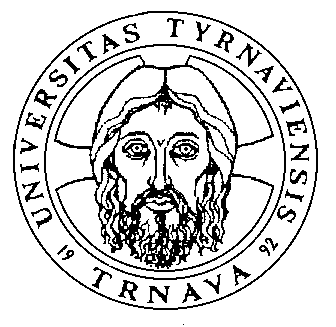 